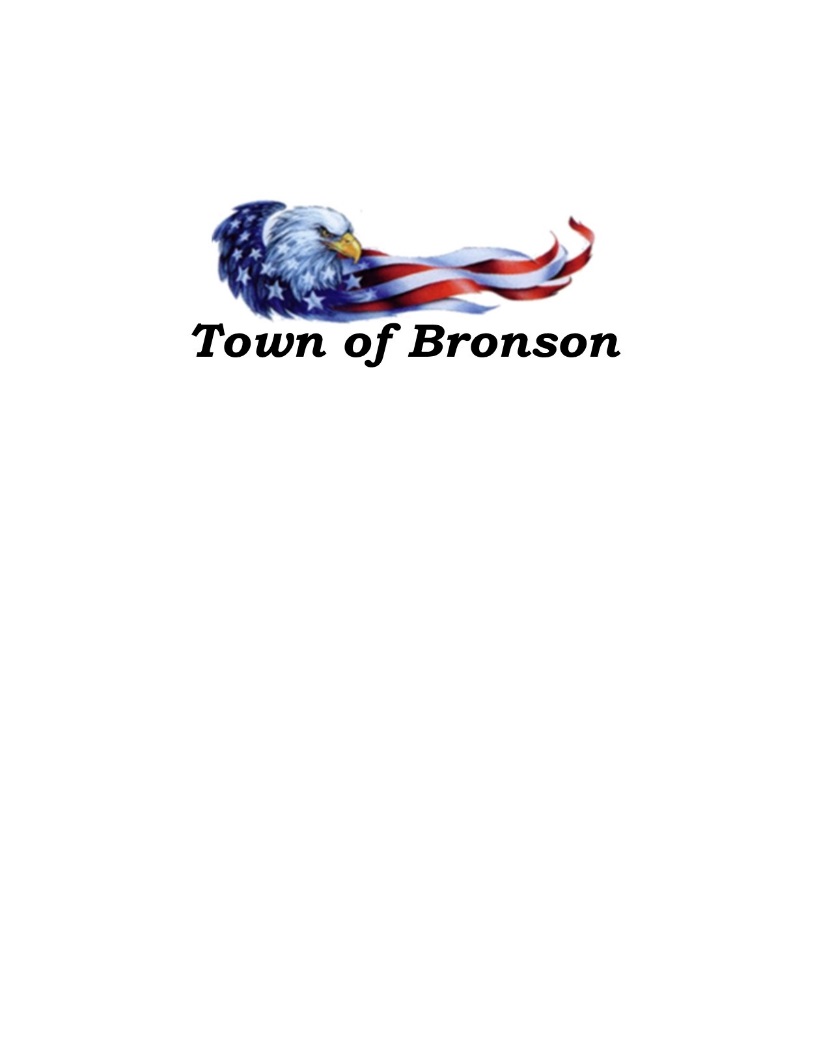 Water Resources and utilities Water leak and unexpected excessive water Usage adjustment Policy________________________________________________________________________________________________Purchase of Water and Sewer ServicesIn accordance with Levy County Code of Ordinances, Chapter 000-00, free water and sewer service is prohibited. All water which passes through the water meter shall be purchased by the customer. Customers are responsible for keeping their plumbing maintained and in good working condition; and taking reasonable care if the premise is left, vacated or abandoned.Billing Adjustment Authority The water Resources and utilities director or designee may approve bill adjustments for leaks and unexpected excessive water use which qualify under this policy. No more than one occurrence per any 12-month period shall be allowedBilling Adjustment for Leak and Unexpected Excessive WaterUnexpected excessive water usage adjustments are allowed when high water consumption relates to a leak not readily detectable by a reasonable person, including but not limited to:A leak in an underground water service line between the water meter and the exterior of the building or within walls or under floors of a building.An undetectable leak from a swimming pool;A broken or damaged underground irrigation line;An improperly operating water softener, water heater, or solar water systemIneligible for Leak and Excessive water use AdjustmentsNo Leak or excessive water use adjustment will be made for the following Leaking faucets, or any type of faulty customer/non-licensed plumbing workFaucets, hoses and other water outlets left runningWater used for irrigating lawns, gardens, or new sodFaulty irrigation timers or broken sprinkler headsPremises left or abandon or vacated without reasonable care for the plumbing systemBilling Adjustments for Sewer ServiceThe water resources and Utilities division will consider adjusting a customer’s sewer charges when a water leak does or does not qualify for an adjustment, provided the water from the leak does not enter the sewer system. Such instances include a leak from an underground water service line or irrigation line, a leak from a swimming pool, a faulty irrigation timer, or other leaks where the water does not enter the sewer system. Customer Procedures for Requesting billing AdjustmentsTo qualify for an adjustment, the cause of excessive usage or leak must be repaired within 30 days of the date of the water bill indicating high water consumption; or within 30 days of when the water Resources and Utilities division notified the customer of excessive usage, whichever came first.  To receive adjustment credit, customers must submit a fully completed Town of Bronson Utilities Adjustment Request Application form at www.townofbronson.org Customers may also provide a letter with all of the following information:Description and location of the leakDate the completed repair workDocumentation of receipts for any materials or services related to the repairCustomer address, name, phone number and/or e-mail address, and signatureIf all the above information is not received, customers may only be eligible for 50% Credit. Determining Billing AdjustmentsWater and wastewater usage charges are based on the amount of water that passes through a customer’s water meter. Meters are read monthly in 1,000 gallon increments. In promoting water conservation initiatives, the Water Resources and Utilities division employs a 5-tier inclining rate structure to discourage excessive and habitual high water use patterns. The 5th tier rate is applied to all consumption in excess of 20,000 gallons. The 4th tier rate is considered the “discretionary” rate with the cost per 1,000 gallons significantly less than the 5th tier rate.Town of Bronson’s water rates are identified in the Current Rate Schedule located on the Water Resources and Utilities home page at www.townofbronson.org.If a customer’s Utilities Adjustment Request Application is determined to be complete and qualifies for a leak or unexpected excessive use adjustment per this policy, the adjusted bill will be calculated based on the following criteria:Adjustments for water charges will be based on the 2nd tier discretionary rate for all water usage over 20,000 gallons.Adjustments for sewer charges, if applicable, will be based on the average monthly usage during the prior 12 months of service. An adjustment for a maximum of two billing periods may be provided in the event the leak extended into a second billing period. In order to qualify, the repair must have taken place within 30 days of the date of the first water bill indicating excessive water consumption. Extended Payment for Adjusted Bills A customer may request extended payment terms for adjusted bills, No penalties or interest will be added provided the customer continues to make payment in a timely manner and stays current with ongoing monthly utility bills Determination of the actual payment term will be based on factors including but not limited to the customer’s payment history and ownership of the property where the excessive water use occurred. Adjusted Bill AmountPayment Plan Terms$501-$1,000Up to 6 monthsOver $1,000Up to 12 months 